মুজিব শতবর্ষ উপলক্ষে ২ শতাংশ খাস জমি বন্দোবস্ত প্রদানপূর্বক একক গৃহ নির্মাণের মাধ্যমে পুনর্বাসন সংক্রান্ত তথ্যঅর্থায়নকারী সংস্থা: আশ্রয়ণ-২ প্রকল্প, প্রধানমন্ত্রীর কার্যালয়/দুর্যোগ ব্যবস্থাপনা ও ত্রাণ মন্ত্রণালয়/গুচ্ছগ্রাম-২য় পর্যায় (CVRP) প্রকল্প, ভূমি মন্ত্রণালয়প্রকল্প স্থান: ধনতলা বড়পুল, ধনতলা,  মোট গৃহ: ১৪টিবিভাগ: রংপুর				জেলা: ঠাকুরগাঁও				উপজেলা: বালিয়াডাঙ্গীউপজেলা নির্বাহী অফিসারের নামঃ মোহা: যোবায়ের হোসেনপরিচিতি নম্বরঃ ১৭০৯২ মোবাইল নম্বরঃ ০১৭০০৬০৯৩৯৩উপজেলাঃ বালিয়াডাঙ্গীজেলাঃ ঠাকুরগাঁওক্রমিক নংঘর নম্বরউপকারভোগীর নাম (স্বামী ও স্ত্রী উভয়ের)জাতীয় পরিচয়পত্র ও মোবাইল নম্বর(যে কোন একজনের)ঠিকানা(গ্রাম/ওয়ার্ড/ ইউনিয়ন)পেশা ও মাসিক আয় (যে কোন একজনের)ছবি(স্বামী ও স্ত্রী উভয়ের)মন্তব্য৭১১1| P›`ª †gvnb wmsnwcZv: †cÖgvbv_ wmsn2| gsjx ivb©x¯^vgx:  P›`ª †gvnb wmsn7780867755585658987801796823925ayKziSvoxIqvW© bs- 09abZjv BDwbqbcÖÖwZewÜ3000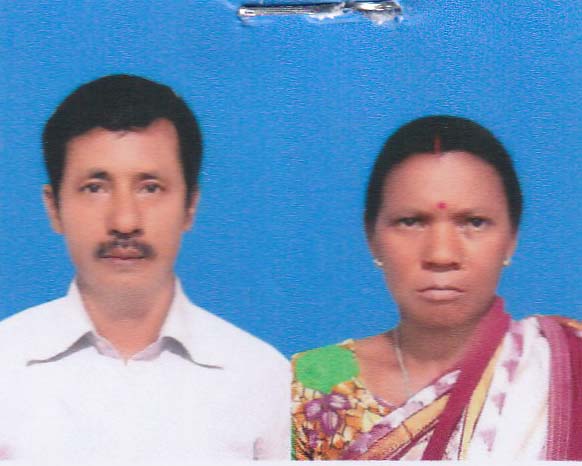 ৭২২1| c‡ik P›`ª wmsnwcZv: igbxKvšÍ wmsn2| ¯¿x: mvi_x ivbx¯^vgx:  c‡ik P›`ª wmsn8230745716598076482201788203004ayKziSvoxIqvW© bs- 09abZjv BDwbqbBwRwcwc KvW©4000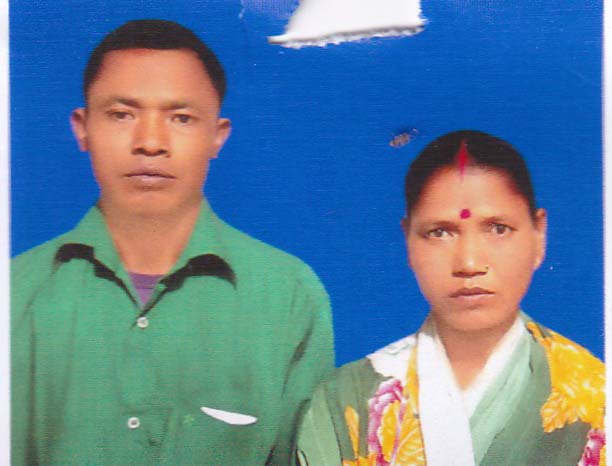 ৭৩৩1| cvjvby P›`ª wmsnwcZv: igbxKvšÍ wmsn2| Wvwj ivbx ¯^vgx:  cvjvby P›`ª wmsn3730743857598075959001719829057ayKziSvoxIqvW© bs- 09abZjv BDwbqbBwRwcwcKvW©avix3000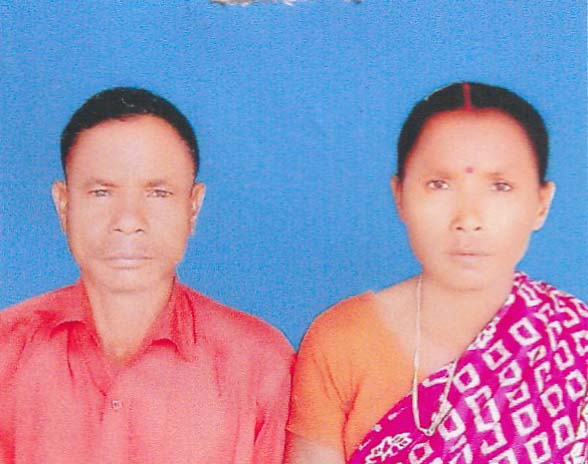 ৭৪৪1| KvwZ©K P›`ª wmsnwcZv: †n`jy wmsn2| wgbwZ ivbx ¯^vgx: KvwZ©K P›`ª wmsn6880728065256598485801751343315ayKziSvoxIqvW© bs- 09abZjv BDwbqbBwRwcwc KvW©3000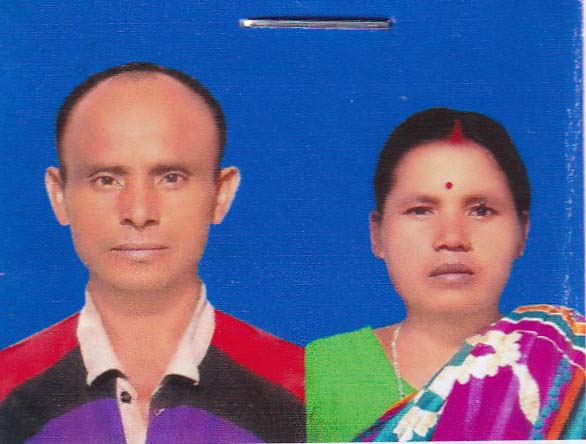 ৭৫৫1| kÖx cïivg wmsnwcZv: †n‡`j ivg wmsn2| ¯¿x: wi³v ivbx¯^vgx: cïivg wmsn8230745864256598589801709884892ayKziSvoxIqvW© bs- 09abZjv BDwbqbw`bgRyi4000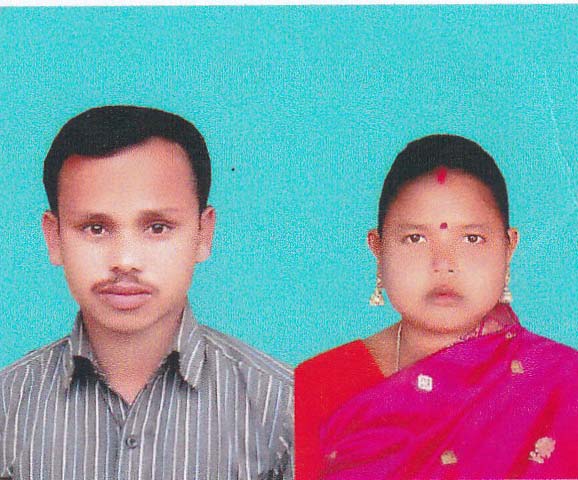 ৭৬৬১। গীতা রানী ২। বিনোদ চন্দ্র ৩৭৩০৭৪১৬৫৩৯৫৬৫৮৫৬৫৮৫01909321075ধুকুরঝারী ধনতলা ইউনিয়নদিনমজুর৬০০০/-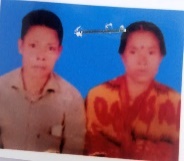 ৭৭৭১। বিশ্বনাথ সিংহ২। পবিত্রা রানী ৭৭৮০৬৬০২২৬২৫৪১২৩৫৬৫৮৭৭৮০৬৬৮৭৪০হবিপাড়াধনতলা ইউনিয়নদিনমজুর৬০০০/-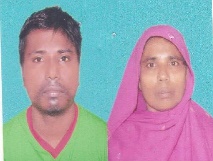 ৭৮৮1| n‡ib P›`ª wmsnwcZv: Siæ ivg2| cÖwgjv ivbx¯^vgx: n‡ib P›`ª wmsn8680771808508072143301745180685ayKziSvoxIqvW© bs- 09abZjv BDwbqbBwRwcwc KvW©3000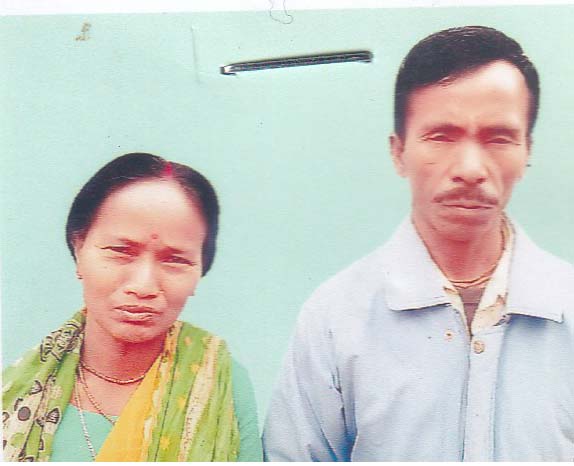 ৭৯৯1| kÖxgwZ mywPÎv ‡eIqvwcZv: †n‡gšÍ P›`ª 418073348901763023621ayKziSvoxIqvW© bs- 09abZjv BDwbqbweaev fvZv2000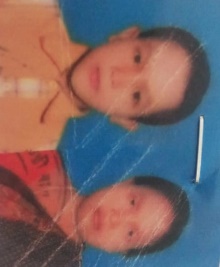 বিধবা৮০১০1| W‡jv P›`ª wmsnwcZv: †n‡`j wmsn2| Kíbv ivbx¯^vgx: W‡jv P›`ª wmsn6880726473463074609901309231054ayKziSvoxIqvW© bs- 09abZjv BDwbqbw`bgRyi3000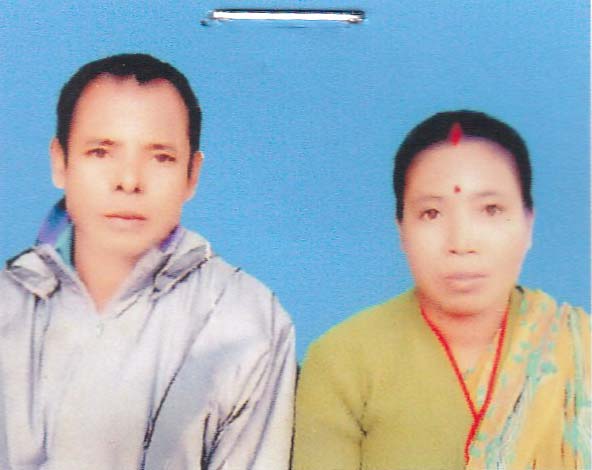 ৮১১১1| ax‡iv †eIqvwcZv: †LvKv ivg283073294301762921162ayKziSvoxIqvW© bs- 09abZjv BDwbqbweaev I eq¯‹3000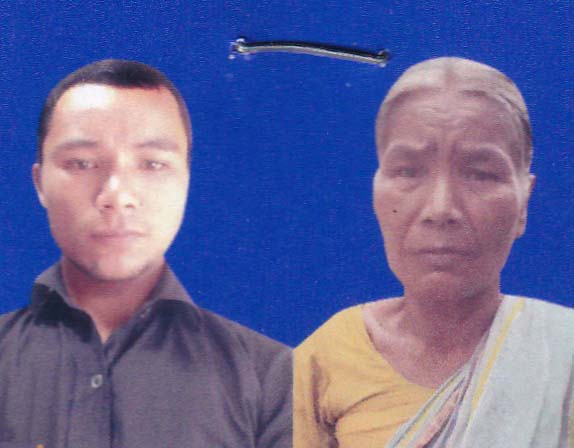 বিধবা৮২১২1| ev`vg P›`ª wmsnwcZv: igbx KvšÍ wmsn2| ¯¿x: wbijv ivbx¯^vgx: ev`vg P›`ª wmsn6880735136553071958101311752893ayKziSvoxIqvW© bs- 09abZjv BDwbqbbvB4000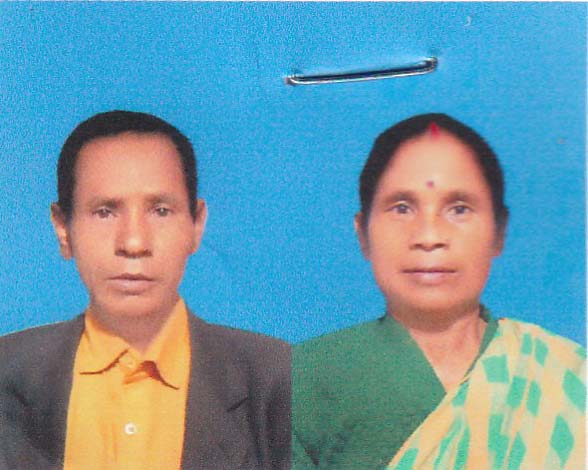 ৮৩১৩1| weóz P›`ª wmsnwcZv: ev`vg P›`ª wmsn2| †Rvm`v ivbx¯^vgx: weóz P›`ª wmsn5080731721688073288501783220351ayKziSvoxIqvW© bs- 09abZjv BDwbqbw`bgRyi3000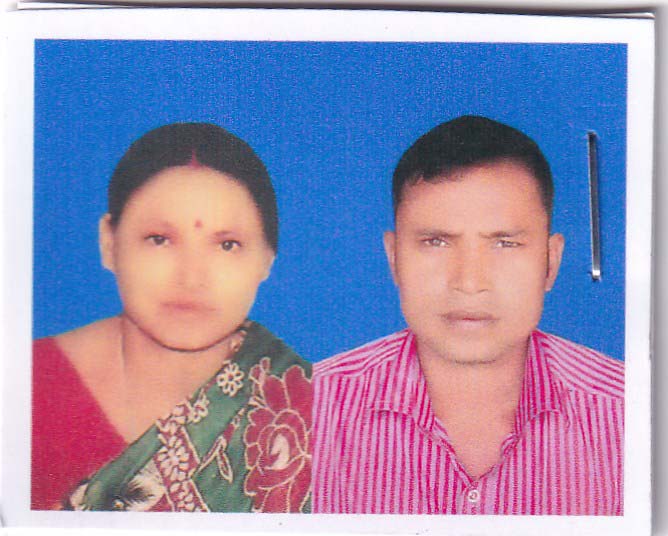 ৮৪১৪1| evsMv ‡e&IqvwcZv: agy P›`ª wmsn643072847401738416255ayKziSvoxIqvW© bs- 09abZjv BDwbqbM„nKg©x3000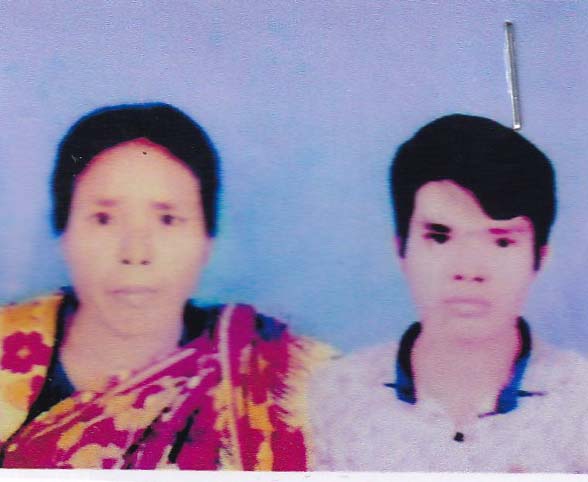 বিধবা